Learning TargetsEquations and ExpressionsLesson 1: Tape Diagrams and EquationsI can tell whether or not an equation could represent a tape diagram.I can use a tape diagram to represent a situation.Lesson 2: Truth and EquationsI can match equations to real life situations they could represent.I can replace a variable in an equation with a number that makes the equation true, and know that this number is called a solution to the equation.Lesson 3: Staying in BalanceI can compare doing the same thing to the weights on each side of a balanced hanger to solving equations by subtracting the same amount from each side or dividing each side by the same number.I can explain what a balanced hanger and a true equation have in common.I can write equations that could represent the weights on a balanced hanger.Lesson 4: Practice Solving Equations and Representing Situations with EquationsI can explain why different equations can describe the same situation.I can solve equations that have whole numbers, fractions, and decimals.Lesson 5: A New Way to Interpret  over I understand the meaning of a fraction made up of fractions or decimals, like  or .When I see an equation, I can make up a story that the equation might represent, explain what the variable represents in the story, and solve the equation.Lesson 6: Write Expressions Where Letters Stand for NumbersI can use an expression that represents a situation to find an amount in a story.I can write an expression with a variable to represent a calculation where I do not know one of the numbers.Lesson 7: Revisit PercentagesI can solve percent problems by writing and solving an equation.Lesson 8: Equal and EquivalentI can explain what it means for two expressions to be equivalent.I can use a tape diagram to figure out when two expressions are equal.I can use what I know about operations to decide whether two expressions are equivalent.Lesson 9: The Distributive Property, Part 1I can use a diagram of a rectangle split into two smaller rectangles to write different expressions representing its area.I can use the distributive property to help do computations in my head.Lesson 10: The Distributive Property, Part 2I can use a diagram of a split rectangle to write different expressions with variables representing its area.Lesson 11: Squares and CubesI can write and explain the formula for the volume of a cube, including the meaning of the exponent.When I know the edge length of a cube, I can find the volume and express it using appropriate units.Lesson 12: Surface Area of a CubeI can write and explain the formula for the surface area of a cube.When I know the edge length of a cube, I can find its surface area and express it using appropriate units.Lesson 13: Meaning of ExponentsI can evaluate expressions with exponents and write expressions with exponents that are equal to a given number.I understand the meaning of an expression with an exponent like .Lesson 14: Expressions with ExponentsI can decide if expressions with exponents are equal by evaluating the expressions or by understanding what exponents mean.Lesson 15: Evaluating Expressions with ExponentsI how how to evaluate expressions that have both an exponent and addition or subtraction.I know how to evaluate expressions that have both an exponent and multiplication or division.Lesson 16: Equivalent Exponential ExpressionsI can find solutions to equations with exponents in a list of numbers.I can replace a variable with a number in an expression with exponents and operations and use the correct order to evaluate the expression.Lesson 17: Two Related Quantities, Part 1I can create tables and graphs that show the relationship between two amounts in a given ratio.I can write an equation with variables that shows the relationship between two amounts in a given ratio.Lesson 18: Two Related Quantities, Part 2I can create tables and graphs to represent the relationship between distance and time for something moving at a constant speed.I can write an equation with variables to represent the relationship between distance and time for something moving at a constant speed.Lesson 19: Tables, Equations, and Graphs, Oh My!I can create a table and a graph that represent the relationship in a given equation.I can explain what an equation tells us about the situation.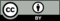 © CC BY Open Up Resources. Adaptations CC BY IM.